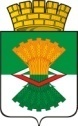 ДУМАМАХНЁВСКОГО МУНИЦИПАЛЬНОГО ОБРАЗОВАНИЯчетвертого созываРЕШЕНИЕ от   21 декабря 2021 года           п.г.т. Махнёво                              № 110 Об установлении базовой ставки арендной платы за пользованиенежилыми зданиями, помещениями, сооружениями, находящимися в собственности Махнёвского муниципального образования  на 2022 год               В соответствии со статьей 16 Федерального закона от 06.10.2003 № 131-ФЗ "Об общих принципах организации местного самоуправления в Российской Федерации", на основании решения Думы Махнёвского муниципального образования от    13.09.2016    № 160 «Об утверждении Порядка передачи имущества, находящегося в собственности  Махнёвского муниципального образования, в аренду» (с изменениями от  31.01.2017 №  216),  Дума Махнёвского муниципального образованияРЕШИЛА:Установить базовую ставку арендной платы за пользование нежилыми зданиями, помещениями, сооружениями, находящимися в собственности Махнёвского муниципального образования   с 01.01.2022 по 31.12.2022 года в размере  728 рубля 40 копеек за один квадратный метр.2. Настоящее решение опубликовать в газете «Алапаевская искра» и разместить на сайте Махнёвского муниципального образования в сети «Интернет».3. Настоящее Решение вступает в силу со дня его  опубликования в газете «Алапаевская искра».   4. Контроль за выполнением настоящего Решения возложить на постоянную комиссию по экономической  политике, бюджету, финансам и налогам (С.В.Дюкова).Председатель Думы муниципального образования		                                   С.Г.Алышов Глава    муниципального образования                                      А.С.Корелин